СУМСЬКА МІСЬКА РАДАVІІІ СКЛИКАННЯ ХVIII СЕСІЯРІШЕННЯПро внесення змін до рішення Сумської міської ради від 22 лютого 2017 року 
№ 1791-МР «Про Положення про департамент комунікацій та інформаційної політики Сумської міської ради» (зі змінами)З метою вирішення питання розмежування повноважень між виконавчими органами Сумської міської ради, враховуючи рішення Сумської міської ради від 23 грудня 2021 року № 2685-МР «Про внесення змін до структури апарату та виконавчих органів Сумської міської ради, затвердженої рішенням Сумської міської ради від 27 липня 2016 року № 1031-МР «Про затвердження структури апарату та виконавчих органів Сумської міської ради, їх загальної штатної чисельності», керуючись статтею 25 Закону України «Про місцеве самоврядування в Україні», Сумська міська радаВИРІШИЛА:
Внести зміни до рішення Сумської міської ради від 22 лютого 2017 року № 1791-МР «Про Положення про департамент комунікацій та інформаційної політики Сумської міської ради» (зі змінами), виклавши пункт 3.2.32. Положення про департамент комунікацій та інформаційної політики Сумської міської ради в наступній редакції:«3.2.32. Організовує інформаційну підтримку трансляцій сесій Сумської міської ради та її постійних комісій, засідань виконавчого комітету Сумської міської ради, апаратних нарад при міському голові.».Внести зміни до рішення Сумської міської ради від 22 лютого 2017 року № 1791-МР «Про Положення про департамент комунікацій та інформаційної політики Сумської міської ради» (зі змінами), виклавши пункт 3.2.33. Положення про департамент комунікацій та інформаційної політики Сумської міської ради в наступній редакції:«3.2.33. Організовує інформаційну підтримку відеоновин про діяльність Сумської міської ради, її виконавчих органів та Сумського міського голови.».Дане рішення набирає чинності 10 березня 2022 року.Організацію та контроль виконання рішення покласти на заступників
міського голови відповідно до розподілу обов’язків. Сумський міський голова				                  Олександр ЛИСЕНКОВиконавець: Рєзнік О.М.                         _______________Рішення доопрацьоване та вичитано, текст відповідає оригіналу прийнятого рішення та вимогам статей 6-9 Закону України «Про доступ до публічної інформації» та Закону України «Про захист персональних даних».Проєкт рішення Сумської міської ради «Про внесення змін до рішення Сумської міської ради від 22 лютого 2017 року № 1791-МР «Про Положення про департамент комунікацій та інформаційної політики Сумської міської ради» (зі змінами)» був оприлюднений 19.01.2022 року п. 4 та завізований:Виконавець: Рєзнік О.М. 700-568     _____________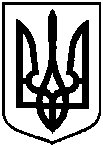 від 16 лютого 2022 року № 2740 - МРм. СумиСекретар Сумської міської радиО.М. РєзнікНачальник відділу бухгалтерського обліку та звітності, головний бухгалтерО.А. КостенкоКеруючий справами виконавчого комітетуЮ.А. ПавликНачальник правового управління О.В. ЧайченкоНачальник відділу організаційно-кадрової роботи А.Г. Антоненко